1.6	в соответствии с Резолюцией 772 (ВКР-19), рассмотреть вопрос о регламентарных положениях, содействующих обеспечению радиосвязи для суборбитальных аппаратов;ВведениеМСЭ-R было предложено изучить потребности в спектре для станций на борту суборбитальных аппаратов, вопрос о внесении изменений в Регламент радиосвязи (РР), если таковые потребуются, за исключением любых новых распределений или изменений в отношении существующих распределений в Статье 5 РР, с тем чтобы учесть станции на борту суборбитальных аппаратов, для достижения следующих целей:–	определить статус станций на борту суборбитальных аппаратов и изучить соответствующие регламентарные положения, чтобы установить, какие существующие службы радиосвязи могут использоваться станциями на борту суборбитальных аппаратов;–	содействовать обеспечению радиосвязи, которая служит целям авиации, для безопасного введения суборбитальных аппаратов в воздушное пространство и гарантии их функциональной совместимости с международной гражданской авиацией;–	определить соответствующие технические характеристики и критерии защиты для проведения исследований совместного использования частот и совместимости с существующими службами;–	провести исследования совместного использования и совместимости с действующими службами, которые распределены на первичной основе в той же и соседних полосах частот, чтобы избежать вредных помех для других служб радиосвязи и для существующих применений той же службы, в которых работают станции на борту суборбитальных аппаратов, с учетом сценариев применения суборбитальных полетов.ПредложениеУчитывая результаты исследований, общее предложение африканских стран поддерживает пересмотр Резолюции 772 (ВКР-19) с тем, чтобы:–	Уточнить список необходимых исследований совместного использования частот и совместимости с действующими службами, которые распределены на первичной основе в той же и соседних полосах частот, и увеличить их продолжительность, чтобы завершить эти исследования в течение следующего исследовательского цикла ВКР.–	Определить список возможных сценариев помех, включая сценарии использования станций на борту суборбитального аппарата на участке траектории полета в космическом пространстве. –	Определить службы радиосвязи, которые должны использоваться станциями суборбитальных аппаратов, с соответствующими частотными распределениями, в частности, частотными диапазонами, которые должны использоваться в целях безопасности. Процедурные и регламентарные соображения приводятся ниже:MOD	AFCP/87A6/1#1590РезолюциЯ 772 (ВКР-)Рассмотрение вопроса о регламентарных положениях, 
содействующих внедрению суборбитальных аппаратовВсемирная конференция радиосвязи (),учитывая,a)	что разрабатываются суборбитальные аппараты, предназначенные для работы на суборбитальных траекториях, высота которых превышает высоту, достигаемую обычными воздушными судами;b)	что суборбитальные аппараты разрабатываются также для осуществления полетов в нижних слоях атмосферы, где они, как ожидается, будут работать в том же воздушном пространстве, что и обычные воздушные суда;c)	что суборбитальные аппараты могут осуществлять полеты различных типов (например, проведение научных исследований или предоставление услуг перевозки), а затем возвращаться на поверхность Земли, не совершая полного орбитального полета вокруг Земли;d)	что для станций на борту суборбитальных аппаратов необходимо обеспечить функции голосовой связи/передачи данных, навигации, наблюдения, а также телеметрии, слежения и управления (TT&C);e)	что суборбитальные аппараты должны безопасным образом вводиться в воздушное пространство, используемое обычными воздушными судами на определенных этапах полета;f)	что необходимо обеспечить возможность взаимодействия оборудования, установленного на таких аппаратах, с системами организации воздушным движением и соответствующими средствами управления наземным движением;g)	что аппараты, работающие на границе между космосом и атмосферой или возвращающиеся в атмосферу, могут создавать плазменную оболочку, охватывающую весь аппарат или его бóльшую часть;h)	что затухание в плазменной оболочке не позволяет осуществлять непосредственную радиосвязь ни с наземными, ни с космическими станциями,признавая,a)	что не существует согласованного на международном уровне юридического разграничения между атмосферой Земли и космосом;b)	что не существует официального определения суборбитального полета, но вместе с тем в Отчете МСЭ-R M.2477 он определен как запланированный полет аппарата, который, как ожидается, достигает верхних слоев атмосферы, причем часть траектории его полета может находиться в космосе, не совершая полного орбитального полета вокруг Земли до возвращения на поверхность Земли; c)	что в составе станций на борту суборбитальных аппаратов могут использоваться системы, работающие в космических и/или наземных службах;d)	что действующие в настоящее время регламентарные положения для наземных и космических служб могут оказаться неподходящими для международного использования соответствующих частотных присвоений станциями на борту суборбитальных аппаратов;e)	что в Приложении 10 к Конвенции Международной организации гражданской авиации содержатся стандарты и рекомендуемая практика для систем воздушной радионавигации и радиосвязи, используемых в международной гражданской авиации;f)	что завершены исследования потребностей в спектре для целей обеспечения голосовой связи/передачи данных, навигации, наблюдения, а также телеметрии, слежения и управления на станциях на борту суборбитальных аппаратов;g)	что в состав некоторых комплексов ракеты-носителя могут входить компоненты или элементы, которые не достигают орбитальных траекторий, и что часть таких компонентов и элементов могут разрабатываться как компоненты и элементы многократного использования, работающие на суборбитальных траекториях;h)	что существующая в настоящее время регламентарная основа радиосвязи для обычных комплексов ракеты-носителя может отличаться от будущей регламентарной основы радиосвязи для суборбитальных аппаратов,отмечая,a)	что существует Вопрос МСЭ-R 259/5 об эксплуатационных и радиорегламентарных аспектах, касающихся самолетов, которые эксплуатируются в верхних слоях атмосферы;b)	что в Отчете МСЭ-R M.2477 представлена информация о современном понимании радиосвязи для суборбитальных аппаратов, в том числе описание траектории полета, категорий суборбитальных аппаратов, технических исследований, связанных с возможными бортовыми системами, используемыми суборбитальными аппаратами, и распределениям службам для этих систем;c)	что в отношении некоторых аспектов этих операций могут применяться положения п. 4.10;d)	что ответственность за разработку критериев совместимости воздушных систем, стандартизованных Международной организацией гражданской авиации (ИКАО), лежит на ИКАО;e)	что Сектору радиосвязи МСЭ (МСЭ-R) следует уточнить определения и будущие службы радиосвязи, применимые для суборбитальных аппаратов, при координации в случае необходимости с ИКАО,решает предложить Сектору радиосвязи МСЭ1	изучить потребности в спектре для связи между станциями на борту суборбитальных аппаратов и наземными/космическими станциями, которая обеспечивает, в том числе такие функции, как голосовая связь/передача данных, навигация, наблюдение, а также телеметрия, слежение и управление;2	изучить вопрос о внесении изменений, если таковые потребуются, в РР, за исключением любых новых распределений или изменений в отношении существующих распределений в Статье 5, для размещения станций на борту суборбитальных аппаратов, не допуская при этом какого бы то ни было воздействия на обычные комплексы ракеты-носителя, чтобы решить следующие задачи:–	определить статус станций на борту суборбитальных аппаратов и изучить соответствующие регламентарные положения, чтобы установить, какие существующие службы радиосвязи могут использоваться станциями на борту суборбитальных аппаратов в случае необходимости;–	определить технические и регламентарные условия, которые сделают возможной эксплуатацию некоторых станций на борту суборбитальных аппаратов в соответствии с аэронавигационным регламентом и их рассмотрение как земных станций или наземных станций, даже если часть полета осуществляется в космосе;–	содействовать обеспечению радиосвязи, которая служит целям авиации, для безопасного введения суборбитальных аппаратов в воздушное пространство и гарантии их функциональной совместимости с международной гражданской авиацией;–	определить соответствующие технические характеристики и критерии защиты для использования в исследованиях, которые должны быть проведены в соответствии с нижеследующим пунктом;–	провести исследования совместного использования частот и совместимости с существующими службами, которые имеют распределения на первичной основе в той же и соседних полосах частот, с тем чтобы обеспечить отсутствие вредных помех другим службам радиосвязи и существующим применениям тех же служб, в которых работают станции на борту суборбитальных аппаратов, с учетом сценариев использования суборбитальных полетов,;3	определить, основываясь на результатах вышеуказанных исследований, существует ли необходимость в доступе к дополнительному спектру, вопрос о котором следует рассмотреть после ВКР-23 будущей компетентной конференцией,предлагает Международной организации гражданской авиациипринять участие в исследованиях и предоставить МСЭ данные о соответствующих технических характеристиках, которые необходимы для проведения исследований, порученных в разделе решает предложить Сектору радиосвязи МСЭ,предлагает Всемирной конференции радиосвязи  годарассмотреть результаты вышеуказанных исследований и принять надлежащие меры,поручает Директору Бюро радиосвязидовести настоящую Резолюцию до сведения соответствующих исследовательских комиссий МСЭ-R,предлагает администрациямпринять активное участие в исследованиях, представляя вклады в МСЭ-R,поручает Генеральному секретарюдовести настоящую Резолюцию до сведения Комитета Организации Объединенных Наций по использованию космического пространства в мирных целях и ИКАО, а также других заинтересованных международных и региональных организаций.Основания:	Необходимые исследования, предусмотренные Резолюцией 772 (ВКР-19) в пункте 2 раздела решает предложить Сектора радиосвязи МСЭ, не были выполнены для списка возможных сценариев помех, включая сценарии использования наземных/земных станций на борту суборбитального аппарата на участке его траектории полета, проходящем в космическом пространстве .
В соответствии с пунктами c) и d) раздела признавая проекта новой Резолюции (ВКР-23), предложенной в рамках метода B в отчете ПСК ВКР-23, суборбитальные аппараты могут оказывать влияние на радиосвязь в больших районах, включающих дополнительные территории, и/или на космические станции (из-за работы на больших высотах) и могут влиять на службы, работающие в той же и соседних или близлежащих полосах частот (из-за увеличения доплеровского сдвига).______________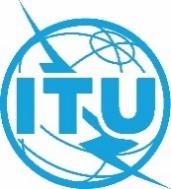 Всемирная конференция радиосвязи (ВКР-23)
Дубай, 20 ноября – 15 декабря 2023 годаВсемирная конференция радиосвязи (ВКР-23)
Дубай, 20 ноября – 15 декабря 2023 года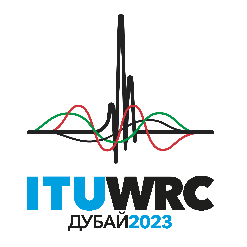 ПЛЕНАРНОЕ ЗАСЕДАНИЕПЛЕНАРНОЕ ЗАСЕДАНИЕДополнительный документ 6
к Документу 87-RДополнительный документ 6
к Документу 87-R23 октября 2023 года23 октября 2023 годаОригинал: английскийОригинал: английскийОбщие предложения африканских странОбщие предложения африканских странОбщие предложения африканских странОбщие предложения африканских странПРЕДЛОЖЕНИЯ ДЛЯ РАБОТЫ КОНФЕРЕНЦИИПРЕДЛОЖЕНИЯ ДЛЯ РАБОТЫ КОНФЕРЕНЦИИПРЕДЛОЖЕНИЯ ДЛЯ РАБОТЫ КОНФЕРЕНЦИИПРЕДЛОЖЕНИЯ ДЛЯ РАБОТЫ КОНФЕРЕНЦИИПункт 1.6 повестки дняПункт 1.6 повестки дняПункт 1.6 повестки дняПункт 1.6 повестки дня